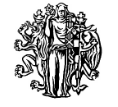 AKTUALITY č. 8/2022Pražského sdružení Jednoty českých právníků (Pražské sdružení JČP)Vážené kolegyně, vážení kolegové,	dovolujeme si vás upozornit a zároveň pozvat na přednášku pořádanou Pražským sdružením JČP v listopadu 2022 na téma: Řešení sporů z dědického práva z pohledu soudce odvolacího souduPřednáška (kód 2522) se uskutečníon-linev pondělí 7. listopadu 2022(od 16:00 do 18:00)Přednášející: JUDr. Šárka Kamenická, soudkyně Krajského soudu v PrazeVýukové cíle:Základní seznámení s problematikou pozůstalostních řízení a rozhodování o sporných otázkách s tím souvisejících.Osnova:Základní prameny právní úpravy (hmotněprávní a procesní a jejich vzájemná korelace)Základní aspekty právní problematiky úpravy dědického práva, dědických titulů, práva nepominutelného dědice, správy pozůstalosti, nabývání dědictví a odpovědnosti za dluhy zůstaviteleZákladní seznámení se zásadami a průběhem pozůstalostního řízení (včetně řešení sporů)Základní seznámení s otázkami právního nástupnictví s ohledem na projednání pozůstalosti a nabývání dědictví, a to zejména z hlediska dopadu průběhu a výsledku pozůstalostního řízení na procesní nástupnictví ve sporném civilním řízeníPřednáška bude s přístupem on-line s využitím platformy ZOOM. Přihlašovací údaje budou zaslány přihlášeným posluchačům nejpozději den před konáním přednášky. Případné dotazy k přednášenému tématu můžete napsat i předem na adresu baresova.eva@seznam.cz. Dotazy budou předány přednášející.Souhrnné informace lze získat na stránkách: www.jednotaceskychpravniku.czPřihlásit se na semináře, přednášky je možnépomocí formuláře na našich webových stránkách: www.jednotaceskychpravniku.czzasláním přihlášky na e-mail adresu: jcppraha@jednotaceskychpravniku.cz. *Členové JČP, kteří mají zaplacené členské příspěvky, justiční čekatelé a asistenti, advokátní, notářští a exekutorští koncipienti a studenti právnických fakult uhrazují snížený účastnický poplatek. Úhradu účastnického poplatku lze provésta)	platební kartou, nebo b)	na podkladě faktury, kterou účastník obdrží po přihlášení, k tomu je povinen sdělit základní fakturační údaje – název, sídlo, IČO, DIČ plátce, bankovní spojení, neboc)	bezhotovostním převodem na účet Pražského sdružení JČP, IČO: 45248559 u Československé obchodní banky v Praze, číslo 106 231 472/0300, konst. symbol 0308, variabilní symbol je vždy kód příslušné vzdělávací akce (např. 122 apod.) a ve zprávě pro příjemce platby nutno uvést jméno a příjmení účastníka. Účast na vzdělávacích akcích uznává Česká advokátní komora jako součást odborné přípravy k advokátním zkouškám. Nakladatelství Leges, s.r.o. nabízí všem účastníkům vzdělávacích akcí pořádaných Pražským sdružením JČP odborné publikace z produkce Leges se slevou 20%. Tuto slevu může účastník uplatnit při objednávce knihy na e-shopu Leges (https://knihyleges.cz) zadáním slevového kódu JCP2022.Nakladatelství Wolters Kluwer ČR, a.s. nabízí členům JČP na eshopu Wolters Kluwer ČR, a.s. (https://obchod.wolterskluwer.cz/e-shop) využívat slevu 15 % na všechny tištěné knihy a eknihy z produkce Wolters Kluwer ČR, a.s. se zadáním slevového kódu JCP-WK-15.Další informace podá: JUDr. Eva Barešová, tel. 737 270 494, baresova.eva@seznam.czZa Pražské sdružení JČP: JUDr. Eva Barešová25.10.2022Účastnický poplatekSeminářOdpolední přednáškaZákladní1800 Kč500 KčSnížený*1200 Kč300 Kč